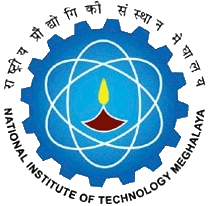 National Institute of Technology MeghalayaAn Institute of National ImportanceNational Institute of Technology MeghalayaAn Institute of National ImportanceNational Institute of Technology MeghalayaAn Institute of National ImportanceNational Institute of Technology MeghalayaAn Institute of National ImportanceNational Institute of Technology MeghalayaAn Institute of National ImportanceNational Institute of Technology MeghalayaAn Institute of National ImportanceNational Institute of Technology MeghalayaAn Institute of National ImportanceNational Institute of Technology MeghalayaAn Institute of National ImportanceNational Institute of Technology MeghalayaAn Institute of National ImportanceNational Institute of Technology MeghalayaAn Institute of National ImportanceNational Institute of Technology MeghalayaAn Institute of National ImportanceNational Institute of Technology MeghalayaAn Institute of National ImportanceNational Institute of Technology MeghalayaAn Institute of National ImportanceNational Institute of Technology MeghalayaAn Institute of National ImportanceNational Institute of Technology MeghalayaAn Institute of National ImportanceNational Institute of Technology MeghalayaAn Institute of National ImportanceNational Institute of Technology MeghalayaAn Institute of National ImportanceNational Institute of Technology MeghalayaAn Institute of National ImportanceNational Institute of Technology MeghalayaAn Institute of National ImportanceNational Institute of Technology MeghalayaAn Institute of National ImportanceNational Institute of Technology MeghalayaAn Institute of National ImportanceNational Institute of Technology MeghalayaAn Institute of National ImportanceNational Institute of Technology MeghalayaAn Institute of National ImportanceCURRICULUMCURRICULUMCURRICULUMCURRICULUMCURRICULUMCURRICULUMProgrammeProgrammeProgrammeProgrammeBachelor of Technology in Civil EngineeringBachelor of Technology in Civil EngineeringBachelor of Technology in Civil EngineeringBachelor of Technology in Civil EngineeringBachelor of Technology in Civil EngineeringBachelor of Technology in Civil EngineeringBachelor of Technology in Civil EngineeringBachelor of Technology in Civil EngineeringBachelor of Technology in Civil EngineeringBachelor of Technology in Civil EngineeringBachelor of Technology in Civil EngineeringBachelor of Technology in Civil EngineeringBachelor of Technology in Civil EngineeringYear of RegulationYear of RegulationYear of RegulationYear of RegulationYear of RegulationYear of RegulationYear of RegulationYear of RegulationYear of RegulationYear of Regulation2020-212020-212020-212020-212020-212020-21DepartmentDepartmentDepartmentDepartmentCivil EngineeringCivil EngineeringCivil EngineeringCivil EngineeringCivil EngineeringCivil EngineeringCivil EngineeringCivil EngineeringCivil EngineeringCivil EngineeringCivil EngineeringCivil EngineeringCivil EngineeringSemesterSemesterSemesterSemesterSemesterSemesterSemesterSemesterSemesterSemesterVIVIVIVIVIVICourseCodeCourseCodeCourse NameCourse NameCourse NameCourse NameCourse NameCourse NameCourse NameCourse NamePre requisitePre requisitePre requisitePre requisiteCredit StructureCredit StructureCredit StructureCredit StructureCredit StructureCredit StructureCredit StructureCredit StructureMarks DistributionMarks DistributionMarks DistributionMarks DistributionMarks DistributionMarks DistributionMarks DistributionMarks DistributionMarks DistributionMarks DistributionMarks DistributionCourseCodeCourseCodeCourse NameCourse NameCourse NameCourse NameCourse NameCourse NameCourse NameCourse NamePre requisitePre requisitePre requisitePre requisiteLLTTTPCCINTINTINTMIDMIDMIDENDENDENDTotalTotalCE 314CE 314Design of Foundation and Retaining StructuresDesign of Foundation and Retaining StructuresDesign of Foundation and Retaining StructuresDesign of Foundation and Retaining StructuresDesign of Foundation and Retaining StructuresDesign of Foundation and Retaining StructuresDesign of Foundation and Retaining StructuresDesign of Foundation and Retaining StructuresNilNilNilNil33000033505050505050100100100200200CourseObjectivesCourseObjectivesTo develop an ability and skill to apply the codal provisions for the  design of various types of foundationTo develop an ability and skill to apply the codal provisions for the  design of various types of foundationTo develop an ability and skill to apply the codal provisions for the  design of various types of foundationTo develop an ability and skill to apply the codal provisions for the  design of various types of foundationTo develop an ability and skill to apply the codal provisions for the  design of various types of foundationTo develop an ability and skill to apply the codal provisions for the  design of various types of foundationTo develop an ability and skill to apply the codal provisions for the  design of various types of foundationTo develop an ability and skill to apply the codal provisions for the  design of various types of foundationTo develop an ability and skill to apply the codal provisions for the  design of various types of foundationTo develop an ability and skill to apply the codal provisions for the  design of various types of foundationCourse OutcomesCourse OutcomesCourse OutcomesCourse OutcomesCO1CO1CO1Able to Select appropriate soil investigation/testing technique/method and get true sub soil parameters used for selection of type of foundation as per codal guidelines.Able to Select appropriate soil investigation/testing technique/method and get true sub soil parameters used for selection of type of foundation as per codal guidelines.Able to Select appropriate soil investigation/testing technique/method and get true sub soil parameters used for selection of type of foundation as per codal guidelines.Able to Select appropriate soil investigation/testing technique/method and get true sub soil parameters used for selection of type of foundation as per codal guidelines.Able to Select appropriate soil investigation/testing technique/method and get true sub soil parameters used for selection of type of foundation as per codal guidelines.Able to Select appropriate soil investigation/testing technique/method and get true sub soil parameters used for selection of type of foundation as per codal guidelines.Able to Select appropriate soil investigation/testing technique/method and get true sub soil parameters used for selection of type of foundation as per codal guidelines.Able to Select appropriate soil investigation/testing technique/method and get true sub soil parameters used for selection of type of foundation as per codal guidelines.Able to Select appropriate soil investigation/testing technique/method and get true sub soil parameters used for selection of type of foundation as per codal guidelines.Able to Select appropriate soil investigation/testing technique/method and get true sub soil parameters used for selection of type of foundation as per codal guidelines.Able to Select appropriate soil investigation/testing technique/method and get true sub soil parameters used for selection of type of foundation as per codal guidelines.Able to Select appropriate soil investigation/testing technique/method and get true sub soil parameters used for selection of type of foundation as per codal guidelines.Able to Select appropriate soil investigation/testing technique/method and get true sub soil parameters used for selection of type of foundation as per codal guidelines.Able to Select appropriate soil investigation/testing technique/method and get true sub soil parameters used for selection of type of foundation as per codal guidelines.CourseObjectivesCourseObjectivesTo impart knowledge about the various earth pressure concepts and the geotechnical design of retaining structuresTo impart knowledge about the various earth pressure concepts and the geotechnical design of retaining structuresTo impart knowledge about the various earth pressure concepts and the geotechnical design of retaining structuresTo impart knowledge about the various earth pressure concepts and the geotechnical design of retaining structuresTo impart knowledge about the various earth pressure concepts and the geotechnical design of retaining structuresTo impart knowledge about the various earth pressure concepts and the geotechnical design of retaining structuresTo impart knowledge about the various earth pressure concepts and the geotechnical design of retaining structuresTo impart knowledge about the various earth pressure concepts and the geotechnical design of retaining structuresTo impart knowledge about the various earth pressure concepts and the geotechnical design of retaining structuresTo impart knowledge about the various earth pressure concepts and the geotechnical design of retaining structuresCourse OutcomesCourse OutcomesCourse OutcomesCourse OutcomesCO2CO2CO2Able to design shallow/Deep foundation satisfying bearing capacity and settlement requirementsAble to design shallow/Deep foundation satisfying bearing capacity and settlement requirementsAble to design shallow/Deep foundation satisfying bearing capacity and settlement requirementsAble to design shallow/Deep foundation satisfying bearing capacity and settlement requirementsAble to design shallow/Deep foundation satisfying bearing capacity and settlement requirementsAble to design shallow/Deep foundation satisfying bearing capacity and settlement requirementsAble to design shallow/Deep foundation satisfying bearing capacity and settlement requirementsAble to design shallow/Deep foundation satisfying bearing capacity and settlement requirementsAble to design shallow/Deep foundation satisfying bearing capacity and settlement requirementsAble to design shallow/Deep foundation satisfying bearing capacity and settlement requirementsAble to design shallow/Deep foundation satisfying bearing capacity and settlement requirementsAble to design shallow/Deep foundation satisfying bearing capacity and settlement requirementsAble to design shallow/Deep foundation satisfying bearing capacity and settlement requirementsAble to design shallow/Deep foundation satisfying bearing capacity and settlement requirementsCourseObjectivesCourseObjectivesTo select, analyze, and design an appropriate foundation and/or an earth retaining structure for a given scenario.To select, analyze, and design an appropriate foundation and/or an earth retaining structure for a given scenario.To select, analyze, and design an appropriate foundation and/or an earth retaining structure for a given scenario.To select, analyze, and design an appropriate foundation and/or an earth retaining structure for a given scenario.To select, analyze, and design an appropriate foundation and/or an earth retaining structure for a given scenario.To select, analyze, and design an appropriate foundation and/or an earth retaining structure for a given scenario.To select, analyze, and design an appropriate foundation and/or an earth retaining structure for a given scenario.To select, analyze, and design an appropriate foundation and/or an earth retaining structure for a given scenario.To select, analyze, and design an appropriate foundation and/or an earth retaining structure for a given scenario.To select, analyze, and design an appropriate foundation and/or an earth retaining structure for a given scenario.Course OutcomesCourse OutcomesCourse OutcomesCourse OutcomesCO3CO3CO3Able to make an assessment of the bearing capacity of the shallow and deep foundations on various types of soil conditionsAble to make an assessment of the bearing capacity of the shallow and deep foundations on various types of soil conditionsAble to make an assessment of the bearing capacity of the shallow and deep foundations on various types of soil conditionsAble to make an assessment of the bearing capacity of the shallow and deep foundations on various types of soil conditionsAble to make an assessment of the bearing capacity of the shallow and deep foundations on various types of soil conditionsAble to make an assessment of the bearing capacity of the shallow and deep foundations on various types of soil conditionsAble to make an assessment of the bearing capacity of the shallow and deep foundations on various types of soil conditionsAble to make an assessment of the bearing capacity of the shallow and deep foundations on various types of soil conditionsAble to make an assessment of the bearing capacity of the shallow and deep foundations on various types of soil conditionsAble to make an assessment of the bearing capacity of the shallow and deep foundations on various types of soil conditionsAble to make an assessment of the bearing capacity of the shallow and deep foundations on various types of soil conditionsAble to make an assessment of the bearing capacity of the shallow and deep foundations on various types of soil conditionsAble to make an assessment of the bearing capacity of the shallow and deep foundations on various types of soil conditionsAble to make an assessment of the bearing capacity of the shallow and deep foundations on various types of soil conditionsCourseObjectivesCourseObjectivesTo select, analyze, and design an appropriate foundation and/or an earth retaining structure for a given scenario.To select, analyze, and design an appropriate foundation and/or an earth retaining structure for a given scenario.To select, analyze, and design an appropriate foundation and/or an earth retaining structure for a given scenario.To select, analyze, and design an appropriate foundation and/or an earth retaining structure for a given scenario.To select, analyze, and design an appropriate foundation and/or an earth retaining structure for a given scenario.To select, analyze, and design an appropriate foundation and/or an earth retaining structure for a given scenario.To select, analyze, and design an appropriate foundation and/or an earth retaining structure for a given scenario.To select, analyze, and design an appropriate foundation and/or an earth retaining structure for a given scenario.To select, analyze, and design an appropriate foundation and/or an earth retaining structure for a given scenario.To select, analyze, and design an appropriate foundation and/or an earth retaining structure for a given scenario.Course OutcomesCourse OutcomesCourse OutcomesCourse OutcomesCO4CO4CO4Able to understand the earth pressure concepts and shall be able to analyse and design the earth retaining structureAble to understand the earth pressure concepts and shall be able to analyse and design the earth retaining structureAble to understand the earth pressure concepts and shall be able to analyse and design the earth retaining structureAble to understand the earth pressure concepts and shall be able to analyse and design the earth retaining structureAble to understand the earth pressure concepts and shall be able to analyse and design the earth retaining structureAble to understand the earth pressure concepts and shall be able to analyse and design the earth retaining structureAble to understand the earth pressure concepts and shall be able to analyse and design the earth retaining structureAble to understand the earth pressure concepts and shall be able to analyse and design the earth retaining structureAble to understand the earth pressure concepts and shall be able to analyse and design the earth retaining structureAble to understand the earth pressure concepts and shall be able to analyse and design the earth retaining structureAble to understand the earth pressure concepts and shall be able to analyse and design the earth retaining structureAble to understand the earth pressure concepts and shall be able to analyse and design the earth retaining structureAble to understand the earth pressure concepts and shall be able to analyse and design the earth retaining structureAble to understand the earth pressure concepts and shall be able to analyse and design the earth retaining structureCourseObjectivesCourseObjectivesTo select, analyze, and design an appropriate foundation and/or an earth retaining structure for a given scenario.To select, analyze, and design an appropriate foundation and/or an earth retaining structure for a given scenario.To select, analyze, and design an appropriate foundation and/or an earth retaining structure for a given scenario.To select, analyze, and design an appropriate foundation and/or an earth retaining structure for a given scenario.To select, analyze, and design an appropriate foundation and/or an earth retaining structure for a given scenario.To select, analyze, and design an appropriate foundation and/or an earth retaining structure for a given scenario.To select, analyze, and design an appropriate foundation and/or an earth retaining structure for a given scenario.To select, analyze, and design an appropriate foundation and/or an earth retaining structure for a given scenario.To select, analyze, and design an appropriate foundation and/or an earth retaining structure for a given scenario.To select, analyze, and design an appropriate foundation and/or an earth retaining structure for a given scenario.Course OutcomesCourse OutcomesCourse OutcomesCourse OutcomesCO5CO5CO5Able to complete the design of retaining structures using appropriate design methods, factors of safety, design charts and field verification methodsAble to complete the design of retaining structures using appropriate design methods, factors of safety, design charts and field verification methodsAble to complete the design of retaining structures using appropriate design methods, factors of safety, design charts and field verification methodsAble to complete the design of retaining structures using appropriate design methods, factors of safety, design charts and field verification methodsAble to complete the design of retaining structures using appropriate design methods, factors of safety, design charts and field verification methodsAble to complete the design of retaining structures using appropriate design methods, factors of safety, design charts and field verification methodsAble to complete the design of retaining structures using appropriate design methods, factors of safety, design charts and field verification methodsAble to complete the design of retaining structures using appropriate design methods, factors of safety, design charts and field verification methodsAble to complete the design of retaining structures using appropriate design methods, factors of safety, design charts and field verification methodsAble to complete the design of retaining structures using appropriate design methods, factors of safety, design charts and field verification methodsAble to complete the design of retaining structures using appropriate design methods, factors of safety, design charts and field verification methodsAble to complete the design of retaining structures using appropriate design methods, factors of safety, design charts and field verification methodsAble to complete the design of retaining structures using appropriate design methods, factors of safety, design charts and field verification methodsAble to complete the design of retaining structures using appropriate design methods, factors of safety, design charts and field verification methodsNo.COsCOsMapping with Program Outcomes (POs)Mapping with Program Outcomes (POs)Mapping with Program Outcomes (POs)Mapping with Program Outcomes (POs)Mapping with Program Outcomes (POs)Mapping with Program Outcomes (POs)Mapping with Program Outcomes (POs)Mapping with Program Outcomes (POs)Mapping with Program Outcomes (POs)Mapping with Program Outcomes (POs)Mapping with Program Outcomes (POs)Mapping with Program Outcomes (POs)Mapping with Program Outcomes (POs)Mapping with Program Outcomes (POs)Mapping with Program Outcomes (POs)Mapping with Program Outcomes (POs)Mapping with Program Outcomes (POs)Mapping with Program Outcomes (POs)Mapping with Program Outcomes (POs)Mapping with Program Outcomes (POs)Mapping with Program Outcomes (POs)Mapping with Program Outcomes (POs)Mapping with Program Outcomes (POs)Mapping with PSOsMapping with PSOsMapping with PSOsMapping with PSOsMapping with PSOsMapping with PSOsMapping with PSOsNo.COsCOsPO1PO1PO2PO3PO4PO5PO6PO6PO7PO7PO8PO8PO9PO9PO9PO10PO10PO10PO11PO11PO12PO12PO12PSO1PSO1PSO1PSO2PSO2PSO2PSO31CO1CO11100000011110000000000011122202CO2CO20010000011110000000000011133303CO3CO30000000011110000000000011122204CO4CO40010000011110000000000011122205CO5CO5000000001111000000000001112220SYLLABUSSYLLABUSSYLLABUSSYLLABUSSYLLABUSSYLLABUSSYLLABUSSYLLABUSSYLLABUSSYLLABUSSYLLABUSSYLLABUSSYLLABUSSYLLABUSSYLLABUSSYLLABUSSYLLABUSSYLLABUSSYLLABUSSYLLABUSSYLLABUSSYLLABUSSYLLABUSSYLLABUSSYLLABUSSYLLABUSSYLLABUSSYLLABUSSYLLABUSSYLLABUSSYLLABUSSYLLABUSSYLLABUSNo.ContentContentContentContentContentContentContentContentContentContentContentContentContentContentContentContentContentContentContentContentContentContentContentHoursHoursHoursHoursHoursHoursCOsCOsCOsIIntroduction
Soil exploration, analysis and interpretation of soil exploration data, estimation of soil parameters for foundation
design.Introduction
Soil exploration, analysis and interpretation of soil exploration data, estimation of soil parameters for foundation
design.Introduction
Soil exploration, analysis and interpretation of soil exploration data, estimation of soil parameters for foundation
design.Introduction
Soil exploration, analysis and interpretation of soil exploration data, estimation of soil parameters for foundation
design.Introduction
Soil exploration, analysis and interpretation of soil exploration data, estimation of soil parameters for foundation
design.Introduction
Soil exploration, analysis and interpretation of soil exploration data, estimation of soil parameters for foundation
design.Introduction
Soil exploration, analysis and interpretation of soil exploration data, estimation of soil parameters for foundation
design.Introduction
Soil exploration, analysis and interpretation of soil exploration data, estimation of soil parameters for foundation
design.Introduction
Soil exploration, analysis and interpretation of soil exploration data, estimation of soil parameters for foundation
design.Introduction
Soil exploration, analysis and interpretation of soil exploration data, estimation of soil parameters for foundation
design.Introduction
Soil exploration, analysis and interpretation of soil exploration data, estimation of soil parameters for foundation
design.Introduction
Soil exploration, analysis and interpretation of soil exploration data, estimation of soil parameters for foundation
design.Introduction
Soil exploration, analysis and interpretation of soil exploration data, estimation of soil parameters for foundation
design.Introduction
Soil exploration, analysis and interpretation of soil exploration data, estimation of soil parameters for foundation
design.Introduction
Soil exploration, analysis and interpretation of soil exploration data, estimation of soil parameters for foundation
design.Introduction
Soil exploration, analysis and interpretation of soil exploration data, estimation of soil parameters for foundation
design.Introduction
Soil exploration, analysis and interpretation of soil exploration data, estimation of soil parameters for foundation
design.Introduction
Soil exploration, analysis and interpretation of soil exploration data, estimation of soil parameters for foundation
design.Introduction
Soil exploration, analysis and interpretation of soil exploration data, estimation of soil parameters for foundation
design.Introduction
Soil exploration, analysis and interpretation of soil exploration data, estimation of soil parameters for foundation
design.Introduction
Soil exploration, analysis and interpretation of soil exploration data, estimation of soil parameters for foundation
design.Introduction
Soil exploration, analysis and interpretation of soil exploration data, estimation of soil parameters for foundation
design.Introduction
Soil exploration, analysis and interpretation of soil exploration data, estimation of soil parameters for foundation
design.030303030303CO1CO1CO1IIDesign of shallow foundationsIntroduction, Different types of foundations, Design of isolated footings, strip footings, Combined and Raft
Foundations.Design of shallow foundationsIntroduction, Different types of foundations, Design of isolated footings, strip footings, Combined and Raft
Foundations.Design of shallow foundationsIntroduction, Different types of foundations, Design of isolated footings, strip footings, Combined and Raft
Foundations.Design of shallow foundationsIntroduction, Different types of foundations, Design of isolated footings, strip footings, Combined and Raft
Foundations.Design of shallow foundationsIntroduction, Different types of foundations, Design of isolated footings, strip footings, Combined and Raft
Foundations.Design of shallow foundationsIntroduction, Different types of foundations, Design of isolated footings, strip footings, Combined and Raft
Foundations.Design of shallow foundationsIntroduction, Different types of foundations, Design of isolated footings, strip footings, Combined and Raft
Foundations.Design of shallow foundationsIntroduction, Different types of foundations, Design of isolated footings, strip footings, Combined and Raft
Foundations.Design of shallow foundationsIntroduction, Different types of foundations, Design of isolated footings, strip footings, Combined and Raft
Foundations.Design of shallow foundationsIntroduction, Different types of foundations, Design of isolated footings, strip footings, Combined and Raft
Foundations.Design of shallow foundationsIntroduction, Different types of foundations, Design of isolated footings, strip footings, Combined and Raft
Foundations.Design of shallow foundationsIntroduction, Different types of foundations, Design of isolated footings, strip footings, Combined and Raft
Foundations.Design of shallow foundationsIntroduction, Different types of foundations, Design of isolated footings, strip footings, Combined and Raft
Foundations.Design of shallow foundationsIntroduction, Different types of foundations, Design of isolated footings, strip footings, Combined and Raft
Foundations.Design of shallow foundationsIntroduction, Different types of foundations, Design of isolated footings, strip footings, Combined and Raft
Foundations.Design of shallow foundationsIntroduction, Different types of foundations, Design of isolated footings, strip footings, Combined and Raft
Foundations.Design of shallow foundationsIntroduction, Different types of foundations, Design of isolated footings, strip footings, Combined and Raft
Foundations.Design of shallow foundationsIntroduction, Different types of foundations, Design of isolated footings, strip footings, Combined and Raft
Foundations.Design of shallow foundationsIntroduction, Different types of foundations, Design of isolated footings, strip footings, Combined and Raft
Foundations.Design of shallow foundationsIntroduction, Different types of foundations, Design of isolated footings, strip footings, Combined and Raft
Foundations.Design of shallow foundationsIntroduction, Different types of foundations, Design of isolated footings, strip footings, Combined and Raft
Foundations.Design of shallow foundationsIntroduction, Different types of foundations, Design of isolated footings, strip footings, Combined and Raft
Foundations.Design of shallow foundationsIntroduction, Different types of foundations, Design of isolated footings, strip footings, Combined and Raft
Foundations.101010101010CO2CO2CO2IIDesign of shallow foundationsIntroduction, Different types of foundations, Design of isolated footings, strip footings, Combined and Raft
Foundations.Design of shallow foundationsIntroduction, Different types of foundations, Design of isolated footings, strip footings, Combined and Raft
Foundations.Design of shallow foundationsIntroduction, Different types of foundations, Design of isolated footings, strip footings, Combined and Raft
Foundations.Design of shallow foundationsIntroduction, Different types of foundations, Design of isolated footings, strip footings, Combined and Raft
Foundations.Design of shallow foundationsIntroduction, Different types of foundations, Design of isolated footings, strip footings, Combined and Raft
Foundations.Design of shallow foundationsIntroduction, Different types of foundations, Design of isolated footings, strip footings, Combined and Raft
Foundations.Design of shallow foundationsIntroduction, Different types of foundations, Design of isolated footings, strip footings, Combined and Raft
Foundations.Design of shallow foundationsIntroduction, Different types of foundations, Design of isolated footings, strip footings, Combined and Raft
Foundations.Design of shallow foundationsIntroduction, Different types of foundations, Design of isolated footings, strip footings, Combined and Raft
Foundations.Design of shallow foundationsIntroduction, Different types of foundations, Design of isolated footings, strip footings, Combined and Raft
Foundations.Design of shallow foundationsIntroduction, Different types of foundations, Design of isolated footings, strip footings, Combined and Raft
Foundations.Design of shallow foundationsIntroduction, Different types of foundations, Design of isolated footings, strip footings, Combined and Raft
Foundations.Design of shallow foundationsIntroduction, Different types of foundations, Design of isolated footings, strip footings, Combined and Raft
Foundations.Design of shallow foundationsIntroduction, Different types of foundations, Design of isolated footings, strip footings, Combined and Raft
Foundations.Design of shallow foundationsIntroduction, Different types of foundations, Design of isolated footings, strip footings, Combined and Raft
Foundations.Design of shallow foundationsIntroduction, Different types of foundations, Design of isolated footings, strip footings, Combined and Raft
Foundations.Design of shallow foundationsIntroduction, Different types of foundations, Design of isolated footings, strip footings, Combined and Raft
Foundations.Design of shallow foundationsIntroduction, Different types of foundations, Design of isolated footings, strip footings, Combined and Raft
Foundations.Design of shallow foundationsIntroduction, Different types of foundations, Design of isolated footings, strip footings, Combined and Raft
Foundations.Design of shallow foundationsIntroduction, Different types of foundations, Design of isolated footings, strip footings, Combined and Raft
Foundations.Design of shallow foundationsIntroduction, Different types of foundations, Design of isolated footings, strip footings, Combined and Raft
Foundations.Design of shallow foundationsIntroduction, Different types of foundations, Design of isolated footings, strip footings, Combined and Raft
Foundations.Design of shallow foundationsIntroduction, Different types of foundations, Design of isolated footings, strip footings, Combined and Raft
Foundations.101010101010CO3CO3CO3IIIDesign of deep foundationsIntroduction, Different types of foundations, Design methodology for piles, Calculation of pile capacity, Stresses in
pile, Analysis for Single piles, pile groups and pile caps, Settlement of pile group, Concept of negative skin friction,
Piles subjected to lateral loads, Pile load test, Design and construction of well foundation, piers etc.Design of deep foundationsIntroduction, Different types of foundations, Design methodology for piles, Calculation of pile capacity, Stresses in
pile, Analysis for Single piles, pile groups and pile caps, Settlement of pile group, Concept of negative skin friction,
Piles subjected to lateral loads, Pile load test, Design and construction of well foundation, piers etc.Design of deep foundationsIntroduction, Different types of foundations, Design methodology for piles, Calculation of pile capacity, Stresses in
pile, Analysis for Single piles, pile groups and pile caps, Settlement of pile group, Concept of negative skin friction,
Piles subjected to lateral loads, Pile load test, Design and construction of well foundation, piers etc.Design of deep foundationsIntroduction, Different types of foundations, Design methodology for piles, Calculation of pile capacity, Stresses in
pile, Analysis for Single piles, pile groups and pile caps, Settlement of pile group, Concept of negative skin friction,
Piles subjected to lateral loads, Pile load test, Design and construction of well foundation, piers etc.Design of deep foundationsIntroduction, Different types of foundations, Design methodology for piles, Calculation of pile capacity, Stresses in
pile, Analysis for Single piles, pile groups and pile caps, Settlement of pile group, Concept of negative skin friction,
Piles subjected to lateral loads, Pile load test, Design and construction of well foundation, piers etc.Design of deep foundationsIntroduction, Different types of foundations, Design methodology for piles, Calculation of pile capacity, Stresses in
pile, Analysis for Single piles, pile groups and pile caps, Settlement of pile group, Concept of negative skin friction,
Piles subjected to lateral loads, Pile load test, Design and construction of well foundation, piers etc.Design of deep foundationsIntroduction, Different types of foundations, Design methodology for piles, Calculation of pile capacity, Stresses in
pile, Analysis for Single piles, pile groups and pile caps, Settlement of pile group, Concept of negative skin friction,
Piles subjected to lateral loads, Pile load test, Design and construction of well foundation, piers etc.Design of deep foundationsIntroduction, Different types of foundations, Design methodology for piles, Calculation of pile capacity, Stresses in
pile, Analysis for Single piles, pile groups and pile caps, Settlement of pile group, Concept of negative skin friction,
Piles subjected to lateral loads, Pile load test, Design and construction of well foundation, piers etc.Design of deep foundationsIntroduction, Different types of foundations, Design methodology for piles, Calculation of pile capacity, Stresses in
pile, Analysis for Single piles, pile groups and pile caps, Settlement of pile group, Concept of negative skin friction,
Piles subjected to lateral loads, Pile load test, Design and construction of well foundation, piers etc.Design of deep foundationsIntroduction, Different types of foundations, Design methodology for piles, Calculation of pile capacity, Stresses in
pile, Analysis for Single piles, pile groups and pile caps, Settlement of pile group, Concept of negative skin friction,
Piles subjected to lateral loads, Pile load test, Design and construction of well foundation, piers etc.Design of deep foundationsIntroduction, Different types of foundations, Design methodology for piles, Calculation of pile capacity, Stresses in
pile, Analysis for Single piles, pile groups and pile caps, Settlement of pile group, Concept of negative skin friction,
Piles subjected to lateral loads, Pile load test, Design and construction of well foundation, piers etc.Design of deep foundationsIntroduction, Different types of foundations, Design methodology for piles, Calculation of pile capacity, Stresses in
pile, Analysis for Single piles, pile groups and pile caps, Settlement of pile group, Concept of negative skin friction,
Piles subjected to lateral loads, Pile load test, Design and construction of well foundation, piers etc.Design of deep foundationsIntroduction, Different types of foundations, Design methodology for piles, Calculation of pile capacity, Stresses in
pile, Analysis for Single piles, pile groups and pile caps, Settlement of pile group, Concept of negative skin friction,
Piles subjected to lateral loads, Pile load test, Design and construction of well foundation, piers etc.Design of deep foundationsIntroduction, Different types of foundations, Design methodology for piles, Calculation of pile capacity, Stresses in
pile, Analysis for Single piles, pile groups and pile caps, Settlement of pile group, Concept of negative skin friction,
Piles subjected to lateral loads, Pile load test, Design and construction of well foundation, piers etc.Design of deep foundationsIntroduction, Different types of foundations, Design methodology for piles, Calculation of pile capacity, Stresses in
pile, Analysis for Single piles, pile groups and pile caps, Settlement of pile group, Concept of negative skin friction,
Piles subjected to lateral loads, Pile load test, Design and construction of well foundation, piers etc.Design of deep foundationsIntroduction, Different types of foundations, Design methodology for piles, Calculation of pile capacity, Stresses in
pile, Analysis for Single piles, pile groups and pile caps, Settlement of pile group, Concept of negative skin friction,
Piles subjected to lateral loads, Pile load test, Design and construction of well foundation, piers etc.Design of deep foundationsIntroduction, Different types of foundations, Design methodology for piles, Calculation of pile capacity, Stresses in
pile, Analysis for Single piles, pile groups and pile caps, Settlement of pile group, Concept of negative skin friction,
Piles subjected to lateral loads, Pile load test, Design and construction of well foundation, piers etc.Design of deep foundationsIntroduction, Different types of foundations, Design methodology for piles, Calculation of pile capacity, Stresses in
pile, Analysis for Single piles, pile groups and pile caps, Settlement of pile group, Concept of negative skin friction,
Piles subjected to lateral loads, Pile load test, Design and construction of well foundation, piers etc.Design of deep foundationsIntroduction, Different types of foundations, Design methodology for piles, Calculation of pile capacity, Stresses in
pile, Analysis for Single piles, pile groups and pile caps, Settlement of pile group, Concept of negative skin friction,
Piles subjected to lateral loads, Pile load test, Design and construction of well foundation, piers etc.Design of deep foundationsIntroduction, Different types of foundations, Design methodology for piles, Calculation of pile capacity, Stresses in
pile, Analysis for Single piles, pile groups and pile caps, Settlement of pile group, Concept of negative skin friction,
Piles subjected to lateral loads, Pile load test, Design and construction of well foundation, piers etc.Design of deep foundationsIntroduction, Different types of foundations, Design methodology for piles, Calculation of pile capacity, Stresses in
pile, Analysis for Single piles, pile groups and pile caps, Settlement of pile group, Concept of negative skin friction,
Piles subjected to lateral loads, Pile load test, Design and construction of well foundation, piers etc.Design of deep foundationsIntroduction, Different types of foundations, Design methodology for piles, Calculation of pile capacity, Stresses in
pile, Analysis for Single piles, pile groups and pile caps, Settlement of pile group, Concept of negative skin friction,
Piles subjected to lateral loads, Pile load test, Design and construction of well foundation, piers etc.Design of deep foundationsIntroduction, Different types of foundations, Design methodology for piles, Calculation of pile capacity, Stresses in
pile, Analysis for Single piles, pile groups and pile caps, Settlement of pile group, Concept of negative skin friction,
Piles subjected to lateral loads, Pile load test, Design and construction of well foundation, piers etc.121212121212CO2 CO2 CO2 IIIDesign of deep foundationsIntroduction, Different types of foundations, Design methodology for piles, Calculation of pile capacity, Stresses in
pile, Analysis for Single piles, pile groups and pile caps, Settlement of pile group, Concept of negative skin friction,
Piles subjected to lateral loads, Pile load test, Design and construction of well foundation, piers etc.Design of deep foundationsIntroduction, Different types of foundations, Design methodology for piles, Calculation of pile capacity, Stresses in
pile, Analysis for Single piles, pile groups and pile caps, Settlement of pile group, Concept of negative skin friction,
Piles subjected to lateral loads, Pile load test, Design and construction of well foundation, piers etc.Design of deep foundationsIntroduction, Different types of foundations, Design methodology for piles, Calculation of pile capacity, Stresses in
pile, Analysis for Single piles, pile groups and pile caps, Settlement of pile group, Concept of negative skin friction,
Piles subjected to lateral loads, Pile load test, Design and construction of well foundation, piers etc.Design of deep foundationsIntroduction, Different types of foundations, Design methodology for piles, Calculation of pile capacity, Stresses in
pile, Analysis for Single piles, pile groups and pile caps, Settlement of pile group, Concept of negative skin friction,
Piles subjected to lateral loads, Pile load test, Design and construction of well foundation, piers etc.Design of deep foundationsIntroduction, Different types of foundations, Design methodology for piles, Calculation of pile capacity, Stresses in
pile, Analysis for Single piles, pile groups and pile caps, Settlement of pile group, Concept of negative skin friction,
Piles subjected to lateral loads, Pile load test, Design and construction of well foundation, piers etc.Design of deep foundationsIntroduction, Different types of foundations, Design methodology for piles, Calculation of pile capacity, Stresses in
pile, Analysis for Single piles, pile groups and pile caps, Settlement of pile group, Concept of negative skin friction,
Piles subjected to lateral loads, Pile load test, Design and construction of well foundation, piers etc.Design of deep foundationsIntroduction, Different types of foundations, Design methodology for piles, Calculation of pile capacity, Stresses in
pile, Analysis for Single piles, pile groups and pile caps, Settlement of pile group, Concept of negative skin friction,
Piles subjected to lateral loads, Pile load test, Design and construction of well foundation, piers etc.Design of deep foundationsIntroduction, Different types of foundations, Design methodology for piles, Calculation of pile capacity, Stresses in
pile, Analysis for Single piles, pile groups and pile caps, Settlement of pile group, Concept of negative skin friction,
Piles subjected to lateral loads, Pile load test, Design and construction of well foundation, piers etc.Design of deep foundationsIntroduction, Different types of foundations, Design methodology for piles, Calculation of pile capacity, Stresses in
pile, Analysis for Single piles, pile groups and pile caps, Settlement of pile group, Concept of negative skin friction,
Piles subjected to lateral loads, Pile load test, Design and construction of well foundation, piers etc.Design of deep foundationsIntroduction, Different types of foundations, Design methodology for piles, Calculation of pile capacity, Stresses in
pile, Analysis for Single piles, pile groups and pile caps, Settlement of pile group, Concept of negative skin friction,
Piles subjected to lateral loads, Pile load test, Design and construction of well foundation, piers etc.Design of deep foundationsIntroduction, Different types of foundations, Design methodology for piles, Calculation of pile capacity, Stresses in
pile, Analysis for Single piles, pile groups and pile caps, Settlement of pile group, Concept of negative skin friction,
Piles subjected to lateral loads, Pile load test, Design and construction of well foundation, piers etc.Design of deep foundationsIntroduction, Different types of foundations, Design methodology for piles, Calculation of pile capacity, Stresses in
pile, Analysis for Single piles, pile groups and pile caps, Settlement of pile group, Concept of negative skin friction,
Piles subjected to lateral loads, Pile load test, Design and construction of well foundation, piers etc.Design of deep foundationsIntroduction, Different types of foundations, Design methodology for piles, Calculation of pile capacity, Stresses in
pile, Analysis for Single piles, pile groups and pile caps, Settlement of pile group, Concept of negative skin friction,
Piles subjected to lateral loads, Pile load test, Design and construction of well foundation, piers etc.Design of deep foundationsIntroduction, Different types of foundations, Design methodology for piles, Calculation of pile capacity, Stresses in
pile, Analysis for Single piles, pile groups and pile caps, Settlement of pile group, Concept of negative skin friction,
Piles subjected to lateral loads, Pile load test, Design and construction of well foundation, piers etc.Design of deep foundationsIntroduction, Different types of foundations, Design methodology for piles, Calculation of pile capacity, Stresses in
pile, Analysis for Single piles, pile groups and pile caps, Settlement of pile group, Concept of negative skin friction,
Piles subjected to lateral loads, Pile load test, Design and construction of well foundation, piers etc.Design of deep foundationsIntroduction, Different types of foundations, Design methodology for piles, Calculation of pile capacity, Stresses in
pile, Analysis for Single piles, pile groups and pile caps, Settlement of pile group, Concept of negative skin friction,
Piles subjected to lateral loads, Pile load test, Design and construction of well foundation, piers etc.Design of deep foundationsIntroduction, Different types of foundations, Design methodology for piles, Calculation of pile capacity, Stresses in
pile, Analysis for Single piles, pile groups and pile caps, Settlement of pile group, Concept of negative skin friction,
Piles subjected to lateral loads, Pile load test, Design and construction of well foundation, piers etc.Design of deep foundationsIntroduction, Different types of foundations, Design methodology for piles, Calculation of pile capacity, Stresses in
pile, Analysis for Single piles, pile groups and pile caps, Settlement of pile group, Concept of negative skin friction,
Piles subjected to lateral loads, Pile load test, Design and construction of well foundation, piers etc.Design of deep foundationsIntroduction, Different types of foundations, Design methodology for piles, Calculation of pile capacity, Stresses in
pile, Analysis for Single piles, pile groups and pile caps, Settlement of pile group, Concept of negative skin friction,
Piles subjected to lateral loads, Pile load test, Design and construction of well foundation, piers etc.Design of deep foundationsIntroduction, Different types of foundations, Design methodology for piles, Calculation of pile capacity, Stresses in
pile, Analysis for Single piles, pile groups and pile caps, Settlement of pile group, Concept of negative skin friction,
Piles subjected to lateral loads, Pile load test, Design and construction of well foundation, piers etc.Design of deep foundationsIntroduction, Different types of foundations, Design methodology for piles, Calculation of pile capacity, Stresses in
pile, Analysis for Single piles, pile groups and pile caps, Settlement of pile group, Concept of negative skin friction,
Piles subjected to lateral loads, Pile load test, Design and construction of well foundation, piers etc.Design of deep foundationsIntroduction, Different types of foundations, Design methodology for piles, Calculation of pile capacity, Stresses in
pile, Analysis for Single piles, pile groups and pile caps, Settlement of pile group, Concept of negative skin friction,
Piles subjected to lateral loads, Pile load test, Design and construction of well foundation, piers etc.Design of deep foundationsIntroduction, Different types of foundations, Design methodology for piles, Calculation of pile capacity, Stresses in
pile, Analysis for Single piles, pile groups and pile caps, Settlement of pile group, Concept of negative skin friction,
Piles subjected to lateral loads, Pile load test, Design and construction of well foundation, piers etc.121212121212CO3CO3CO3IVDesign of retaining structures
Introduction, Different types of retaining structures, Stability analysis of rigid walls, Design of cantilever sheet piles,
Design of anchored sheet piles, Bracing system for underground construction, Failure analysis for bracing system,
Dewatering.Design of retaining structures
Introduction, Different types of retaining structures, Stability analysis of rigid walls, Design of cantilever sheet piles,
Design of anchored sheet piles, Bracing system for underground construction, Failure analysis for bracing system,
Dewatering.Design of retaining structures
Introduction, Different types of retaining structures, Stability analysis of rigid walls, Design of cantilever sheet piles,
Design of anchored sheet piles, Bracing system for underground construction, Failure analysis for bracing system,
Dewatering.Design of retaining structures
Introduction, Different types of retaining structures, Stability analysis of rigid walls, Design of cantilever sheet piles,
Design of anchored sheet piles, Bracing system for underground construction, Failure analysis for bracing system,
Dewatering.Design of retaining structures
Introduction, Different types of retaining structures, Stability analysis of rigid walls, Design of cantilever sheet piles,
Design of anchored sheet piles, Bracing system for underground construction, Failure analysis for bracing system,
Dewatering.Design of retaining structures
Introduction, Different types of retaining structures, Stability analysis of rigid walls, Design of cantilever sheet piles,
Design of anchored sheet piles, Bracing system for underground construction, Failure analysis for bracing system,
Dewatering.Design of retaining structures
Introduction, Different types of retaining structures, Stability analysis of rigid walls, Design of cantilever sheet piles,
Design of anchored sheet piles, Bracing system for underground construction, Failure analysis for bracing system,
Dewatering.Design of retaining structures
Introduction, Different types of retaining structures, Stability analysis of rigid walls, Design of cantilever sheet piles,
Design of anchored sheet piles, Bracing system for underground construction, Failure analysis for bracing system,
Dewatering.Design of retaining structures
Introduction, Different types of retaining structures, Stability analysis of rigid walls, Design of cantilever sheet piles,
Design of anchored sheet piles, Bracing system for underground construction, Failure analysis for bracing system,
Dewatering.Design of retaining structures
Introduction, Different types of retaining structures, Stability analysis of rigid walls, Design of cantilever sheet piles,
Design of anchored sheet piles, Bracing system for underground construction, Failure analysis for bracing system,
Dewatering.Design of retaining structures
Introduction, Different types of retaining structures, Stability analysis of rigid walls, Design of cantilever sheet piles,
Design of anchored sheet piles, Bracing system for underground construction, Failure analysis for bracing system,
Dewatering.Design of retaining structures
Introduction, Different types of retaining structures, Stability analysis of rigid walls, Design of cantilever sheet piles,
Design of anchored sheet piles, Bracing system for underground construction, Failure analysis for bracing system,
Dewatering.Design of retaining structures
Introduction, Different types of retaining structures, Stability analysis of rigid walls, Design of cantilever sheet piles,
Design of anchored sheet piles, Bracing system for underground construction, Failure analysis for bracing system,
Dewatering.Design of retaining structures
Introduction, Different types of retaining structures, Stability analysis of rigid walls, Design of cantilever sheet piles,
Design of anchored sheet piles, Bracing system for underground construction, Failure analysis for bracing system,
Dewatering.Design of retaining structures
Introduction, Different types of retaining structures, Stability analysis of rigid walls, Design of cantilever sheet piles,
Design of anchored sheet piles, Bracing system for underground construction, Failure analysis for bracing system,
Dewatering.Design of retaining structures
Introduction, Different types of retaining structures, Stability analysis of rigid walls, Design of cantilever sheet piles,
Design of anchored sheet piles, Bracing system for underground construction, Failure analysis for bracing system,
Dewatering.Design of retaining structures
Introduction, Different types of retaining structures, Stability analysis of rigid walls, Design of cantilever sheet piles,
Design of anchored sheet piles, Bracing system for underground construction, Failure analysis for bracing system,
Dewatering.Design of retaining structures
Introduction, Different types of retaining structures, Stability analysis of rigid walls, Design of cantilever sheet piles,
Design of anchored sheet piles, Bracing system for underground construction, Failure analysis for bracing system,
Dewatering.Design of retaining structures
Introduction, Different types of retaining structures, Stability analysis of rigid walls, Design of cantilever sheet piles,
Design of anchored sheet piles, Bracing system for underground construction, Failure analysis for bracing system,
Dewatering.Design of retaining structures
Introduction, Different types of retaining structures, Stability analysis of rigid walls, Design of cantilever sheet piles,
Design of anchored sheet piles, Bracing system for underground construction, Failure analysis for bracing system,
Dewatering.Design of retaining structures
Introduction, Different types of retaining structures, Stability analysis of rigid walls, Design of cantilever sheet piles,
Design of anchored sheet piles, Bracing system for underground construction, Failure analysis for bracing system,
Dewatering.Design of retaining structures
Introduction, Different types of retaining structures, Stability analysis of rigid walls, Design of cantilever sheet piles,
Design of anchored sheet piles, Bracing system for underground construction, Failure analysis for bracing system,
Dewatering.Design of retaining structures
Introduction, Different types of retaining structures, Stability analysis of rigid walls, Design of cantilever sheet piles,
Design of anchored sheet piles, Bracing system for underground construction, Failure analysis for bracing system,
Dewatering.111111111111CO4CO4CO4IVDesign of retaining structures
Introduction, Different types of retaining structures, Stability analysis of rigid walls, Design of cantilever sheet piles,
Design of anchored sheet piles, Bracing system for underground construction, Failure analysis for bracing system,
Dewatering.Design of retaining structures
Introduction, Different types of retaining structures, Stability analysis of rigid walls, Design of cantilever sheet piles,
Design of anchored sheet piles, Bracing system for underground construction, Failure analysis for bracing system,
Dewatering.Design of retaining structures
Introduction, Different types of retaining structures, Stability analysis of rigid walls, Design of cantilever sheet piles,
Design of anchored sheet piles, Bracing system for underground construction, Failure analysis for bracing system,
Dewatering.Design of retaining structures
Introduction, Different types of retaining structures, Stability analysis of rigid walls, Design of cantilever sheet piles,
Design of anchored sheet piles, Bracing system for underground construction, Failure analysis for bracing system,
Dewatering.Design of retaining structures
Introduction, Different types of retaining structures, Stability analysis of rigid walls, Design of cantilever sheet piles,
Design of anchored sheet piles, Bracing system for underground construction, Failure analysis for bracing system,
Dewatering.Design of retaining structures
Introduction, Different types of retaining structures, Stability analysis of rigid walls, Design of cantilever sheet piles,
Design of anchored sheet piles, Bracing system for underground construction, Failure analysis for bracing system,
Dewatering.Design of retaining structures
Introduction, Different types of retaining structures, Stability analysis of rigid walls, Design of cantilever sheet piles,
Design of anchored sheet piles, Bracing system for underground construction, Failure analysis for bracing system,
Dewatering.Design of retaining structures
Introduction, Different types of retaining structures, Stability analysis of rigid walls, Design of cantilever sheet piles,
Design of anchored sheet piles, Bracing system for underground construction, Failure analysis for bracing system,
Dewatering.Design of retaining structures
Introduction, Different types of retaining structures, Stability analysis of rigid walls, Design of cantilever sheet piles,
Design of anchored sheet piles, Bracing system for underground construction, Failure analysis for bracing system,
Dewatering.Design of retaining structures
Introduction, Different types of retaining structures, Stability analysis of rigid walls, Design of cantilever sheet piles,
Design of anchored sheet piles, Bracing system for underground construction, Failure analysis for bracing system,
Dewatering.Design of retaining structures
Introduction, Different types of retaining structures, Stability analysis of rigid walls, Design of cantilever sheet piles,
Design of anchored sheet piles, Bracing system for underground construction, Failure analysis for bracing system,
Dewatering.Design of retaining structures
Introduction, Different types of retaining structures, Stability analysis of rigid walls, Design of cantilever sheet piles,
Design of anchored sheet piles, Bracing system for underground construction, Failure analysis for bracing system,
Dewatering.Design of retaining structures
Introduction, Different types of retaining structures, Stability analysis of rigid walls, Design of cantilever sheet piles,
Design of anchored sheet piles, Bracing system for underground construction, Failure analysis for bracing system,
Dewatering.Design of retaining structures
Introduction, Different types of retaining structures, Stability analysis of rigid walls, Design of cantilever sheet piles,
Design of anchored sheet piles, Bracing system for underground construction, Failure analysis for bracing system,
Dewatering.Design of retaining structures
Introduction, Different types of retaining structures, Stability analysis of rigid walls, Design of cantilever sheet piles,
Design of anchored sheet piles, Bracing system for underground construction, Failure analysis for bracing system,
Dewatering.Design of retaining structures
Introduction, Different types of retaining structures, Stability analysis of rigid walls, Design of cantilever sheet piles,
Design of anchored sheet piles, Bracing system for underground construction, Failure analysis for bracing system,
Dewatering.Design of retaining structures
Introduction, Different types of retaining structures, Stability analysis of rigid walls, Design of cantilever sheet piles,
Design of anchored sheet piles, Bracing system for underground construction, Failure analysis for bracing system,
Dewatering.Design of retaining structures
Introduction, Different types of retaining structures, Stability analysis of rigid walls, Design of cantilever sheet piles,
Design of anchored sheet piles, Bracing system for underground construction, Failure analysis for bracing system,
Dewatering.Design of retaining structures
Introduction, Different types of retaining structures, Stability analysis of rigid walls, Design of cantilever sheet piles,
Design of anchored sheet piles, Bracing system for underground construction, Failure analysis for bracing system,
Dewatering.Design of retaining structures
Introduction, Different types of retaining structures, Stability analysis of rigid walls, Design of cantilever sheet piles,
Design of anchored sheet piles, Bracing system for underground construction, Failure analysis for bracing system,
Dewatering.Design of retaining structures
Introduction, Different types of retaining structures, Stability analysis of rigid walls, Design of cantilever sheet piles,
Design of anchored sheet piles, Bracing system for underground construction, Failure analysis for bracing system,
Dewatering.Design of retaining structures
Introduction, Different types of retaining structures, Stability analysis of rigid walls, Design of cantilever sheet piles,
Design of anchored sheet piles, Bracing system for underground construction, Failure analysis for bracing system,
Dewatering.Design of retaining structures
Introduction, Different types of retaining structures, Stability analysis of rigid walls, Design of cantilever sheet piles,
Design of anchored sheet piles, Bracing system for underground construction, Failure analysis for bracing system,
Dewatering.111111111111CO5CO5CO5Total HoursTotal HoursTotal HoursTotal HoursTotal HoursTotal HoursTotal HoursTotal HoursTotal HoursTotal HoursTotal HoursTotal HoursTotal HoursTotal HoursTotal HoursTotal HoursTotal HoursTotal HoursTotal HoursTotal HoursTotal HoursTotal HoursTotal HoursTotal Hours363636363636Essential ReadingsEssential ReadingsEssential ReadingsEssential ReadingsEssential ReadingsEssential ReadingsEssential ReadingsEssential ReadingsEssential ReadingsEssential ReadingsEssential ReadingsEssential ReadingsEssential ReadingsEssential ReadingsEssential ReadingsEssential ReadingsEssential ReadingsEssential ReadingsEssential ReadingsEssential ReadingsEssential ReadingsEssential ReadingsEssential ReadingsEssential ReadingsEssential ReadingsEssential ReadingsEssential ReadingsEssential ReadingsEssential ReadingsEssential ReadingsEssential ReadingsEssential ReadingsEssential Readings 1. Bowles. J.E., "Foundation Analysis and  Design", Tata McGraw-Hill International Edition. 1. Bowles. J.E., "Foundation Analysis and  Design", Tata McGraw-Hill International Edition. 1. Bowles. J.E., "Foundation Analysis and  Design", Tata McGraw-Hill International Edition. 1. Bowles. J.E., "Foundation Analysis and  Design", Tata McGraw-Hill International Edition. 1. Bowles. J.E., "Foundation Analysis and  Design", Tata McGraw-Hill International Edition. 1. Bowles. J.E., "Foundation Analysis and  Design", Tata McGraw-Hill International Edition. 1. Bowles. J.E., "Foundation Analysis and  Design", Tata McGraw-Hill International Edition. 1. Bowles. J.E., "Foundation Analysis and  Design", Tata McGraw-Hill International Edition. 1. Bowles. J.E., "Foundation Analysis and  Design", Tata McGraw-Hill International Edition. 1. Bowles. J.E., "Foundation Analysis and  Design", Tata McGraw-Hill International Edition. 1. Bowles. J.E., "Foundation Analysis and  Design", Tata McGraw-Hill International Edition. 1. Bowles. J.E., "Foundation Analysis and  Design", Tata McGraw-Hill International Edition. 1. Bowles. J.E., "Foundation Analysis and  Design", Tata McGraw-Hill International Edition. 1. Bowles. J.E., "Foundation Analysis and  Design", Tata McGraw-Hill International Edition. 1. Bowles. J.E., "Foundation Analysis and  Design", Tata McGraw-Hill International Edition. 1. Bowles. J.E., "Foundation Analysis and  Design", Tata McGraw-Hill International Edition. 1. Bowles. J.E., "Foundation Analysis and  Design", Tata McGraw-Hill International Edition. 1. Bowles. J.E., "Foundation Analysis and  Design", Tata McGraw-Hill International Edition. 1. Bowles. J.E., "Foundation Analysis and  Design", Tata McGraw-Hill International Edition. 1. Bowles. J.E., "Foundation Analysis and  Design", Tata McGraw-Hill International Edition. 1. Bowles. J.E., "Foundation Analysis and  Design", Tata McGraw-Hill International Edition. 1. Bowles. J.E., "Foundation Analysis and  Design", Tata McGraw-Hill International Edition. 1. Bowles. J.E., "Foundation Analysis and  Design", Tata McGraw-Hill International Edition. 1. Bowles. J.E., "Foundation Analysis and  Design", Tata McGraw-Hill International Edition. 1. Bowles. J.E., "Foundation Analysis and  Design", Tata McGraw-Hill International Edition. 1. Bowles. J.E., "Foundation Analysis and  Design", Tata McGraw-Hill International Edition. 1. Bowles. J.E., "Foundation Analysis and  Design", Tata McGraw-Hill International Edition. 1. Bowles. J.E., "Foundation Analysis and  Design", Tata McGraw-Hill International Edition. 1. Bowles. J.E., "Foundation Analysis and  Design", Tata McGraw-Hill International Edition. 1. Bowles. J.E., "Foundation Analysis and  Design", Tata McGraw-Hill International Edition. 1. Bowles. J.E., "Foundation Analysis and  Design", Tata McGraw-Hill International Edition. 1. Bowles. J.E., "Foundation Analysis and  Design", Tata McGraw-Hill International Edition. 1. Bowles. J.E., "Foundation Analysis and  Design", Tata McGraw-Hill International Edition. 2. Arora K. R., "Soil Mechanics And Foundation Engineering", Standard Publishers Distributors.  2. Arora K. R., "Soil Mechanics And Foundation Engineering", Standard Publishers Distributors.  2. Arora K. R., "Soil Mechanics And Foundation Engineering", Standard Publishers Distributors.  2. Arora K. R., "Soil Mechanics And Foundation Engineering", Standard Publishers Distributors.  2. Arora K. R., "Soil Mechanics And Foundation Engineering", Standard Publishers Distributors.  2. Arora K. R., "Soil Mechanics And Foundation Engineering", Standard Publishers Distributors.  2. Arora K. R., "Soil Mechanics And Foundation Engineering", Standard Publishers Distributors.  2. Arora K. R., "Soil Mechanics And Foundation Engineering", Standard Publishers Distributors.  2. Arora K. R., "Soil Mechanics And Foundation Engineering", Standard Publishers Distributors.  2. Arora K. R., "Soil Mechanics And Foundation Engineering", Standard Publishers Distributors.  2. Arora K. R., "Soil Mechanics And Foundation Engineering", Standard Publishers Distributors.  2. Arora K. R., "Soil Mechanics And Foundation Engineering", Standard Publishers Distributors.  2. Arora K. R., "Soil Mechanics And Foundation Engineering", Standard Publishers Distributors.  2. Arora K. R., "Soil Mechanics And Foundation Engineering", Standard Publishers Distributors.  2. Arora K. R., "Soil Mechanics And Foundation Engineering", Standard Publishers Distributors.  2. Arora K. R., "Soil Mechanics And Foundation Engineering", Standard Publishers Distributors.  2. Arora K. R., "Soil Mechanics And Foundation Engineering", Standard Publishers Distributors.  2. Arora K. R., "Soil Mechanics And Foundation Engineering", Standard Publishers Distributors.  2. Arora K. R., "Soil Mechanics And Foundation Engineering", Standard Publishers Distributors.  2. Arora K. R., "Soil Mechanics And Foundation Engineering", Standard Publishers Distributors.  2. Arora K. R., "Soil Mechanics And Foundation Engineering", Standard Publishers Distributors.  2. Arora K. R., "Soil Mechanics And Foundation Engineering", Standard Publishers Distributors.  2. Arora K. R., "Soil Mechanics And Foundation Engineering", Standard Publishers Distributors.  2. Arora K. R., "Soil Mechanics And Foundation Engineering", Standard Publishers Distributors.  2. Arora K. R., "Soil Mechanics And Foundation Engineering", Standard Publishers Distributors.  2. Arora K. R., "Soil Mechanics And Foundation Engineering", Standard Publishers Distributors.  2. Arora K. R., "Soil Mechanics And Foundation Engineering", Standard Publishers Distributors.  2. Arora K. R., "Soil Mechanics And Foundation Engineering", Standard Publishers Distributors.  2. Arora K. R., "Soil Mechanics And Foundation Engineering", Standard Publishers Distributors.  2. Arora K. R., "Soil Mechanics And Foundation Engineering", Standard Publishers Distributors.  2. Arora K. R., "Soil Mechanics And Foundation Engineering", Standard Publishers Distributors.  2. Arora K. R., "Soil Mechanics And Foundation Engineering", Standard Publishers Distributors.  2. Arora K. R., "Soil Mechanics And Foundation Engineering", Standard Publishers Distributors.  3. Das B. M. "Principles of Geotechnical Engineering", Thompson Learning. 3. Das B. M. "Principles of Geotechnical Engineering", Thompson Learning. 3. Das B. M. "Principles of Geotechnical Engineering", Thompson Learning. 3. Das B. M. "Principles of Geotechnical Engineering", Thompson Learning. 3. Das B. M. "Principles of Geotechnical Engineering", Thompson Learning. 3. Das B. M. "Principles of Geotechnical Engineering", Thompson Learning. 3. Das B. M. "Principles of Geotechnical Engineering", Thompson Learning. 3. Das B. M. "Principles of Geotechnical Engineering", Thompson Learning. 3. Das B. M. "Principles of Geotechnical Engineering", Thompson Learning. 3. Das B. M. "Principles of Geotechnical Engineering", Thompson Learning. 3. Das B. M. "Principles of Geotechnical Engineering", Thompson Learning. 3. Das B. M. "Principles of Geotechnical Engineering", Thompson Learning. 3. Das B. M. "Principles of Geotechnical Engineering", Thompson Learning. 3. Das B. M. "Principles of Geotechnical Engineering", Thompson Learning. 3. Das B. M. "Principles of Geotechnical Engineering", Thompson Learning. 3. Das B. M. "Principles of Geotechnical Engineering", Thompson Learning. 3. Das B. M. "Principles of Geotechnical Engineering", Thompson Learning. 3. Das B. M. "Principles of Geotechnical Engineering", Thompson Learning. 3. Das B. M. "Principles of Geotechnical Engineering", Thompson Learning. 3. Das B. M. "Principles of Geotechnical Engineering", Thompson Learning. 3. Das B. M. "Principles of Geotechnical Engineering", Thompson Learning. 3. Das B. M. "Principles of Geotechnical Engineering", Thompson Learning. 3. Das B. M. "Principles of Geotechnical Engineering", Thompson Learning. 3. Das B. M. "Principles of Geotechnical Engineering", Thompson Learning. 3. Das B. M. "Principles of Geotechnical Engineering", Thompson Learning. 3. Das B. M. "Principles of Geotechnical Engineering", Thompson Learning. 3. Das B. M. "Principles of Geotechnical Engineering", Thompson Learning. 3. Das B. M. "Principles of Geotechnical Engineering", Thompson Learning. 3. Das B. M. "Principles of Geotechnical Engineering", Thompson Learning. 3. Das B. M. "Principles of Geotechnical Engineering", Thompson Learning. 3. Das B. M. "Principles of Geotechnical Engineering", Thompson Learning. 3. Das B. M. "Principles of Geotechnical Engineering", Thompson Learning. 3. Das B. M. "Principles of Geotechnical Engineering", Thompson Learning.Supplementary ReadingsSupplementary ReadingsSupplementary ReadingsSupplementary ReadingsSupplementary ReadingsSupplementary ReadingsSupplementary ReadingsSupplementary ReadingsSupplementary ReadingsSupplementary ReadingsSupplementary ReadingsSupplementary ReadingsSupplementary ReadingsSupplementary ReadingsSupplementary ReadingsSupplementary ReadingsSupplementary ReadingsSupplementary ReadingsSupplementary ReadingsSupplementary ReadingsSupplementary ReadingsSupplementary ReadingsSupplementary ReadingsSupplementary ReadingsSupplementary ReadingsSupplementary ReadingsSupplementary ReadingsSupplementary ReadingsSupplementary ReadingsSupplementary ReadingsSupplementary ReadingsSupplementary ReadingsSupplementary Readings1. Coduto, D.P., "Foundation design: Principles and practices", Pearson publications.1. Coduto, D.P., "Foundation design: Principles and practices", Pearson publications.1. Coduto, D.P., "Foundation design: Principles and practices", Pearson publications.1. Coduto, D.P., "Foundation design: Principles and practices", Pearson publications.1. Coduto, D.P., "Foundation design: Principles and practices", Pearson publications.1. Coduto, D.P., "Foundation design: Principles and practices", Pearson publications.1. Coduto, D.P., "Foundation design: Principles and practices", Pearson publications.1. Coduto, D.P., "Foundation design: Principles and practices", Pearson publications.1. Coduto, D.P., "Foundation design: Principles and practices", Pearson publications.1. Coduto, D.P., "Foundation design: Principles and practices", Pearson publications.1. Coduto, D.P., "Foundation design: Principles and practices", Pearson publications.1. Coduto, D.P., "Foundation design: Principles and practices", Pearson publications.1. Coduto, D.P., "Foundation design: Principles and practices", Pearson publications.1. Coduto, D.P., "Foundation design: Principles and practices", Pearson publications.1. Coduto, D.P., "Foundation design: Principles and practices", Pearson publications.1. Coduto, D.P., "Foundation design: Principles and practices", Pearson publications.1. Coduto, D.P., "Foundation design: Principles and practices", Pearson publications.1. Coduto, D.P., "Foundation design: Principles and practices", Pearson publications.1. Coduto, D.P., "Foundation design: Principles and practices", Pearson publications.1. Coduto, D.P., "Foundation design: Principles and practices", Pearson publications.1. Coduto, D.P., "Foundation design: Principles and practices", Pearson publications.1. Coduto, D.P., "Foundation design: Principles and practices", Pearson publications.1. Coduto, D.P., "Foundation design: Principles and practices", Pearson publications.1. Coduto, D.P., "Foundation design: Principles and practices", Pearson publications.1. Coduto, D.P., "Foundation design: Principles and practices", Pearson publications.1. Coduto, D.P., "Foundation design: Principles and practices", Pearson publications.1. Coduto, D.P., "Foundation design: Principles and practices", Pearson publications.1. Coduto, D.P., "Foundation design: Principles and practices", Pearson publications.1. Coduto, D.P., "Foundation design: Principles and practices", Pearson publications.1. Coduto, D.P., "Foundation design: Principles and practices", Pearson publications.1. Coduto, D.P., "Foundation design: Principles and practices", Pearson publications.1. Coduto, D.P., "Foundation design: Principles and practices", Pearson publications.1. Coduto, D.P., "Foundation design: Principles and practices", Pearson publications.2. Kurian, N.P. "Design of Foundation Systems - Principles and Practices", Narosa Publishing House.2. Kurian, N.P. "Design of Foundation Systems - Principles and Practices", Narosa Publishing House.2. Kurian, N.P. "Design of Foundation Systems - Principles and Practices", Narosa Publishing House.2. Kurian, N.P. "Design of Foundation Systems - Principles and Practices", Narosa Publishing House.2. Kurian, N.P. "Design of Foundation Systems - Principles and Practices", Narosa Publishing House.2. Kurian, N.P. "Design of Foundation Systems - Principles and Practices", Narosa Publishing House.2. Kurian, N.P. "Design of Foundation Systems - Principles and Practices", Narosa Publishing House.2. Kurian, N.P. "Design of Foundation Systems - Principles and Practices", Narosa Publishing House.2. Kurian, N.P. "Design of Foundation Systems - Principles and Practices", Narosa Publishing House.2. Kurian, N.P. "Design of Foundation Systems - Principles and Practices", Narosa Publishing House.2. Kurian, N.P. "Design of Foundation Systems - Principles and Practices", Narosa Publishing House.2. Kurian, N.P. "Design of Foundation Systems - Principles and Practices", Narosa Publishing House.2. Kurian, N.P. "Design of Foundation Systems - Principles and Practices", Narosa Publishing House.2. Kurian, N.P. "Design of Foundation Systems - Principles and Practices", Narosa Publishing House.2. Kurian, N.P. "Design of Foundation Systems - Principles and Practices", Narosa Publishing House.2. Kurian, N.P. "Design of Foundation Systems - Principles and Practices", Narosa Publishing House.2. Kurian, N.P. "Design of Foundation Systems - Principles and Practices", Narosa Publishing House.2. Kurian, N.P. "Design of Foundation Systems - Principles and Practices", Narosa Publishing House.2. Kurian, N.P. "Design of Foundation Systems - Principles and Practices", Narosa Publishing House.2. Kurian, N.P. "Design of Foundation Systems - Principles and Practices", Narosa Publishing House.2. Kurian, N.P. "Design of Foundation Systems - Principles and Practices", Narosa Publishing House.2. Kurian, N.P. "Design of Foundation Systems - Principles and Practices", Narosa Publishing House.2. Kurian, N.P. "Design of Foundation Systems - Principles and Practices", Narosa Publishing House.2. Kurian, N.P. "Design of Foundation Systems - Principles and Practices", Narosa Publishing House.2. Kurian, N.P. "Design of Foundation Systems - Principles and Practices", Narosa Publishing House.2. Kurian, N.P. "Design of Foundation Systems - Principles and Practices", Narosa Publishing House.2. Kurian, N.P. "Design of Foundation Systems - Principles and Practices", Narosa Publishing House.2. Kurian, N.P. "Design of Foundation Systems - Principles and Practices", Narosa Publishing House.2. Kurian, N.P. "Design of Foundation Systems - Principles and Practices", Narosa Publishing House.2. Kurian, N.P. "Design of Foundation Systems - Principles and Practices", Narosa Publishing House.2. Kurian, N.P. "Design of Foundation Systems - Principles and Practices", Narosa Publishing House.2. Kurian, N.P. "Design of Foundation Systems - Principles and Practices", Narosa Publishing House.2. Kurian, N.P. "Design of Foundation Systems - Principles and Practices", Narosa Publishing House.3. Clayton, Milititski and Woods, "Earth pressure and earth retaining structures", Taylor & Francis Group, London.3. Clayton, Milititski and Woods, "Earth pressure and earth retaining structures", Taylor & Francis Group, London.3. Clayton, Milititski and Woods, "Earth pressure and earth retaining structures", Taylor & Francis Group, London.3. Clayton, Milititski and Woods, "Earth pressure and earth retaining structures", Taylor & Francis Group, London.3. Clayton, Milititski and Woods, "Earth pressure and earth retaining structures", Taylor & Francis Group, London.3. Clayton, Milititski and Woods, "Earth pressure and earth retaining structures", Taylor & Francis Group, London.3. Clayton, Milititski and Woods, "Earth pressure and earth retaining structures", Taylor & Francis Group, London.3. Clayton, Milititski and Woods, "Earth pressure and earth retaining structures", Taylor & Francis Group, London.3. Clayton, Milititski and Woods, "Earth pressure and earth retaining structures", Taylor & Francis Group, London.3. Clayton, Milititski and Woods, "Earth pressure and earth retaining structures", Taylor & Francis Group, London.3. Clayton, Milititski and Woods, "Earth pressure and earth retaining structures", Taylor & Francis Group, London.3. Clayton, Milititski and Woods, "Earth pressure and earth retaining structures", Taylor & Francis Group, London.3. Clayton, Milititski and Woods, "Earth pressure and earth retaining structures", Taylor & Francis Group, London.3. Clayton, Milititski and Woods, "Earth pressure and earth retaining structures", Taylor & Francis Group, London.3. Clayton, Milititski and Woods, "Earth pressure and earth retaining structures", Taylor & Francis Group, London.3. Clayton, Milititski and Woods, "Earth pressure and earth retaining structures", Taylor & Francis Group, London.3. Clayton, Milititski and Woods, "Earth pressure and earth retaining structures", Taylor & Francis Group, London.3. Clayton, Milititski and Woods, "Earth pressure and earth retaining structures", Taylor & Francis Group, London.3. Clayton, Milititski and Woods, "Earth pressure and earth retaining structures", Taylor & Francis Group, London.3. Clayton, Milititski and Woods, "Earth pressure and earth retaining structures", Taylor & Francis Group, London.3. Clayton, Milititski and Woods, "Earth pressure and earth retaining structures", Taylor & Francis Group, London.3. Clayton, Milititski and Woods, "Earth pressure and earth retaining structures", Taylor & Francis Group, London.3. Clayton, Milititski and Woods, "Earth pressure and earth retaining structures", Taylor & Francis Group, London.3. Clayton, Milititski and Woods, "Earth pressure and earth retaining structures", Taylor & Francis Group, London.3. Clayton, Milititski and Woods, "Earth pressure and earth retaining structures", Taylor & Francis Group, London.3. Clayton, Milititski and Woods, "Earth pressure and earth retaining structures", Taylor & Francis Group, London.3. Clayton, Milititski and Woods, "Earth pressure and earth retaining structures", Taylor & Francis Group, London.3. Clayton, Milititski and Woods, "Earth pressure and earth retaining structures", Taylor & Francis Group, London.3. Clayton, Milititski and Woods, "Earth pressure and earth retaining structures", Taylor & Francis Group, London.3. Clayton, Milititski and Woods, "Earth pressure and earth retaining structures", Taylor & Francis Group, London.3. Clayton, Milititski and Woods, "Earth pressure and earth retaining structures", Taylor & Francis Group, London.3. Clayton, Milititski and Woods, "Earth pressure and earth retaining structures", Taylor & Francis Group, London.3. Clayton, Milititski and Woods, "Earth pressure and earth retaining structures", Taylor & Francis Group, London.